 WEST BLOOMFIELD HISTORICAL SOCIETY – 2022 SEASON CALENDAR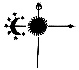 All Events at the Society, 8966 Rt. 5 & 20 unless otherwise noted.  Website wbhsny.org Tues. April 19:  Spring Opening & Celebration for Retiring Historian Patricia TalleyTues., May 3: “Civil War Monuments & Markers in Ontario County”  Historian Preston PierceSat., May 28, 1-4 pm:  Open Hours for the PublicMon., May 30, 9 to 10 am:  Open for Memorial Day ParadeTues., June 7, 6:30 pm:  Members’ PicnicSat., June 18, 1-4 pm:  Open Hours for the Public during NYS “Pathway through History” weekendTues., June 21, 2-8 pm:  Donor Day for Community Yard SaleSat., June 25, 9 am-12 noon:  Donor Day for Community Yard SaleTues., June 28, 2-8 pm:  Donor Day for Community Yard SaleSat., July 2, 9 am-12 noon:  Donor Day for Community Yard SaleTues., July 5, 2-8 pm:  Donor Day for Community Yard SaleSat., July 9, 9 am-4 pm, and Sun., July 10, 9 am-2 pm:  30th Annual Community Yard SaleLate July offsite – Members’ Field Trip, Details TBDTues., August 2, 7 pm: “Storytelling” Conducting oral Interviews to preserve local or family history, plus technology tools you can use.  Steve and Aaron MumbyTues., August 16, 7 pm: “Preservation Journeys” Three residents’ hands-on experience restoring West Bloomfield’s historic structures.  Alicia & Todd Campbell, Mike BorgeestTues., Sept. 13, 7 pm: “Circuit Rider Preachers of the Past”  Gregory Van DusssenSat., Sept. 17, all day, offsite:  Fall Festival display at Ionia United Methodist Church.  Late September:  Afternoon of Open Hours for the PublicTuesday, Oct. 4, Time TBD:   Annual Meeting & Election of Officers.  Plus “Show and Tell”– Bring pieces with stories from your family or the Town of West BloomfieldTuesday, Oct. 18, 7 pm: “Vintage Model Trains” Member and train expert Dan EricksonNovember:  Closing for the WinterTues., Dec. 6, Time & Place TBD:  Holiday Party